Во исполнение распоряжения Правительства Республики Саха (Якутия) от 02 марта 2023 года №153-р «О мерах по охране лесов от пожаров на территории Республики Саха (Якутия) в 2023 году»:1. Создать оперативный штаб по предупреждению и ликвидации лесных пожаров в составе:- Абильманов Жумарт Жакслыкович – глава МО «Ленский район», руководитель штаба;- Беляев Иван Андреевич – начальник УПР МО «Ленский район», заместитель руководителя штаба;- Мазуркевич Александр Витальевич – главный специалист УПР МО «Ленский район», ответственный секретарь штаба; - Никонов Леонид Васильевич – директор МКУ «ЕДДС» МО Ленский район»;- Бушуев Вячеслав Сергеевич – начальник 2 ПСО ФПС ГПС ГУ МЧС России по РС(Я);- Гыска Николай Николаевич – начальник ОНД и ПР по Ленскому району УНД и ПР ГУ МЧС РФ по РС(Я);- Костин Евгений Михайлович – заместитель прокурора Ленского района РС(Я);- Угуров Князь Исмаил Оглы – заместитель начальника полиции отдела МВД России по Ленскому району РС(Я);- Беляев Андрей Юрьевич – начальник ТО «Управления Роспотребнадзор по РС(Я) в Ленском районе»;- Куц Светлана Валерьевна – и.о. главного врача ГБУ РС(Я) «Ленская ЦРБ»;- Зорин Родион Капитонович – директор ГКУ РС(Я) «Ленское лесничество»;- Сидоров Андрей Владимирович –директор Ленского филиала ГАУ РС(Я) «Якутлесресурс»;- Багров Олег Витальевич – летчик-наблюдатель Ленского отделения ГКУ РС(Я) «Якутская база авиационной охраны лесов»;- Югансон Алексей Викторович – заместитель директора ЗЭС по ЛЭР АК «Якутскэнерго».2. Главному специалисту управления делами (Иванская Е.С.) опубликовать настоящее распоряжение в средствах массовой информации.3. Контроль исполнения настоящего распоряжения оставляю за собой.Муниципальное образование«ЛЕНСКИЙ РАЙОН»Республики Саха (Якутия)Муниципальное образование«ЛЕНСКИЙ РАЙОН»Республики Саха (Якутия)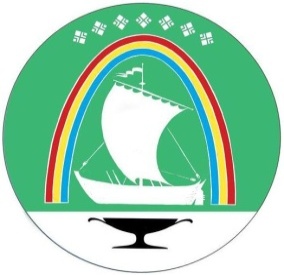 Саха Өрөспүүбүлүкэтин«ЛЕНСКЭЙ ОРОЙУОН» муниципальнайтэриллиитэ     РАСПОРЯЖЕНИЕ     РАСПОРЯЖЕНИЕ                          Дьаhал                          Дьаhал                          Дьаhал                г.Ленск                г.Ленск                             Ленскэй к                             Ленскэй к                             Ленскэй кот «14» __марта__ 2023 года                        № ____01-04-395/3_____                 от «14» __марта__ 2023 года                        № ____01-04-395/3_____                 от «14» __марта__ 2023 года                        № ____01-04-395/3_____                 от «14» __марта__ 2023 года                        № ____01-04-395/3_____                 от «14» __марта__ 2023 года                        № ____01-04-395/3_____                 О создании оперативного штаба по борьбе с лесными пожарами Ленского района в пожароопасный сезон 2023 годаГлаваЖ.Ж. Абильманов